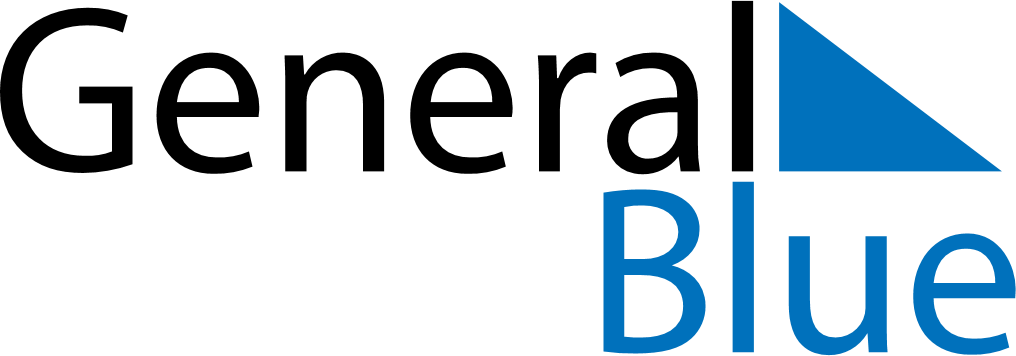 January 2022January 2022January 2022January 2022NicaraguaNicaraguaNicaraguaSundayMondayTuesdayWednesdayThursdayFridayFridaySaturday1New Year’s Day234567789101112131414151617181920212122Birthday of Rubén Darío23242526272828293031